MODÈLE DE CAS DE TEST DE TEST MANUEL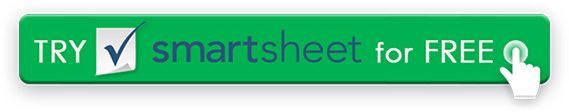 TITRE DE L'ESSAITITRE DE L'ESSAITITRE DE L'ESSAITITRE DE L'ESSAIPRIORITÉID DE CAS DE TESTID DE CAS DE TESTID DE CAS DE TESTNUMÉRO D'ESSAINUMÉRO D'ESSAINUMÉRO D'ESSAINUMÉRO D'ESSAITEST DATEDESCRIPTION DE L'ESSAIDESCRIPTION DE L'ESSAIDESCRIPTION DE L'ESSAIDESCRIPTION DE L'ESSAIDESCRIPTION DE L'ESSAITEST CONÇU PARTEST CONÇU PARTEST CONÇU PARTEST EXÉCUTÉ PARTEST EXÉCUTÉ PARTEST EXÉCUTÉ PARTEST EXÉCUTÉ PARDATE D'EXÉCUTIONDESCRIPTION DE L'ESSAIDESCRIPTION DE L'ESSAIDESCRIPTION DE L'ESSAITESTER LES DÉPENDANCESTESTER LES DÉPENDANCESTESTER LES DÉPENDANCESCONDITIONS D'ESSAICONDITIONS D'ESSAICONDITIONS D'ESSAICONDITIONS D'ESSAICONTRÔLE D'ESSAICONTRÔLE D'ESSAICONTRÔLE D'ESSAIID DE L'ÉTAPEDESCRIPTION DE L'ÉTAPETEST DATETEST DATERÉSULTATS ATTENDUSRÉSULTATS ATTENDUSRÉSULTATS ATTENDUSRÉSULTATS RÉELSRÉSULTATS RÉELSRÉUSSITE / ÉCHECRÉUSSITE / ÉCHECNOTES COMPLÉMENTAIRESNOTES COMPLÉMENTAIRESDÉMENTITous les articles, modèles ou informations fournis par Smartsheet sur le site Web sont fournis à titre de référence uniquement. Bien que nous nous efforcions de maintenir les informations à jour et correctes, nous ne faisons aucune déclaration ou garantie d'aucune sorte, expresse ou implicite, quant à l'exhaustivité, l'exactitude, la fiabilité, la pertinence ou la disponibilité en ce qui concerne le site Web ou les informations, articles, modèles ou graphiques connexes contenus sur le site Web. Toute confiance que vous accordez à ces informations est donc strictement à vos propres risques.